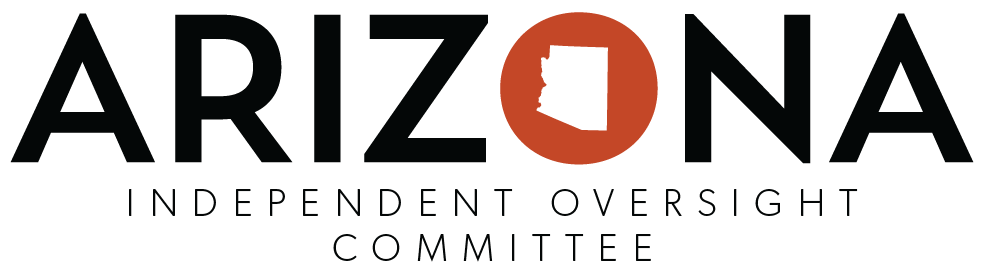 IOC Formal Objections to Specific Problems or Client Rights Violation/s Instructions: To expedite the process, this optional template can be used upon the majority vote of a quorum of IOC members to submit a formal objection to “specific problems or client rights violation by department employees or service providers” to an Agency Director (A.R.S. §41-3804.F & A.R.S. §38-431). The IOC Chairperson should ensure completion of  the form, then sign, date, and submit to the appropriate agency via email and send a copy to ADOA at ioc@AZ.gov.NOTE: The information contained within this document is confidential and shall be sent directly to the Agency Director according to A.R.S. §41-3804(F) IOC Name: ________________________________________________________________________________________IOC Chairperson/Designee Submitting Form:___________________________________________________________IOC Meeting Date:  _________________________________________________________________________________              (actual meeting date that the formal motion made/approved by a majority vote of IOC Members to submit the formal objection)Signature: _____________________________________________   Date Submitted:  ____________________________Name of Agency involved:Name of Client/s involved:Name of Service Provider involved: (if applicable)Name/s of department or provider employee/s involved:Detailed description of the objection, problem and/or specific client rights violated:Known date/s and/or time/s of occurrence/s:Supporting evidence: (summarize and attach any related documentation/ information if needed)Other specific/relevant information:Recommended relief/resolution: (if applicable) 